Verificação das DisciplinasVerificação das DisciplinasCoordenadora do Curso: ALESSANDRA FRIZZO DA SILVA
Telefone da Coordenação: 3201-6327
 
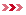    Disciplinas Matriculadas: 34
   ENFERMAGEM - 2016 - Ano/Sem.: TODOS   Disciplinas Matriculadas: 34
   ENFERMAGEM - 2016 - Ano/Sem.: TODOS